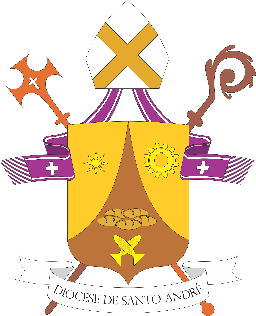 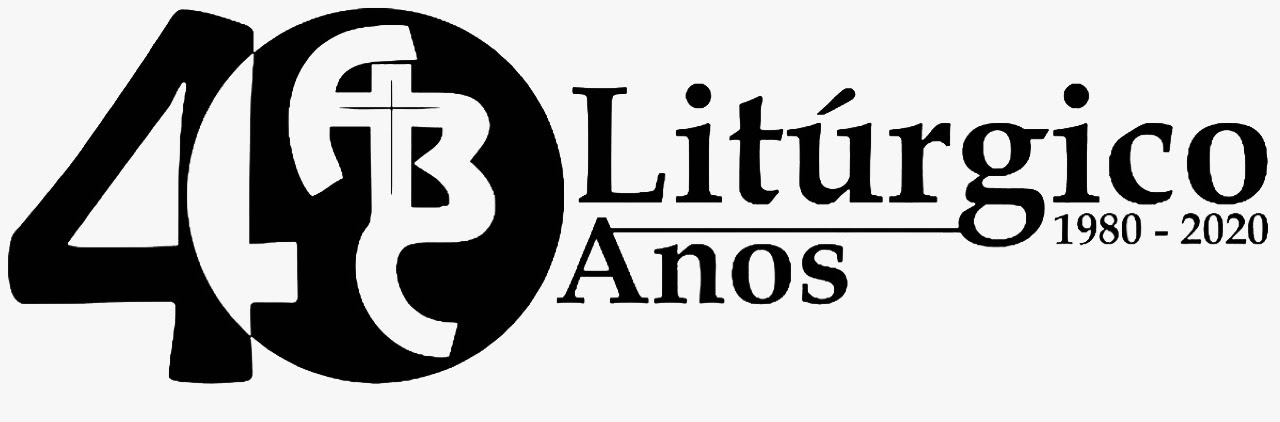 [Subsídio para rezar em casa – N. 15 – 21/06/2020]12º DOMINGO DO TEMPO COMUM[Convém lembrar que, se possível, os recursos da televisão, rádio e demais transmissões em mídias sociais são primários, e este roteiro é só um instrumento complementar de oração. Ele pode ser vivido em família ou sozinho, sempre consciente de que estamos em comunhão com toda a Igreja, Corpo Místico de Cristo, quando rezamos. Poderá este instrumento de oração ser adaptado em seu esquema às suas necessidades (se estiver sozinho(a) lê-se tudo, por exemplo, ou se for um enfermo pode reduzir algumas partes)]CANTO DE ABERTURA[pode ser substituído por outro que a família conheça]1. De todos cantos viemos, para louvar o Senhor, / Pai de eterna bondade, Deus vivo e libertador. / Todo o povo reunido, num canto, um novo louvor:Glorificado seja, bendito seja Jesus Redentor! (2x)2. Os pais e mães de família, vamos todos celebrar! / A força nova da vida, vamos alegres cantar! / A juventude e as crianças, todos reunidos no amor:A. Em nome do Pai e do Filho e do Espírito Santo. T. AmémA. Que Deus nosso Pai, fonte do amor e da misericórdia, esteja no meio de nós!
T. Bendito seja Deus que nos reuniu no amor de Cristo.A. Irmãos e irmãs, em nome do Senhor, celebremos na certeza de que a fé não nos isenta dos problemas e dificuldades. A Eucaristia é sempre nosso sustento diante de nossa luta pela vida e pela causa do Reino dos Céus. Peçamos a Deus a graça de bem vivermos este dia.T. Senhor, Pai de bondade, que nunca nos abandonais nem permitis que as portas do inferno vençam vossa Igreja, enviai sobre nós o vosso Espírito de amor, derramando em nossos corações o dom do amor e o sentimento de pertença e comunhão com todos os nossos irmãos na fé. Abri o nosso coração, para que possamos nos alimentar do Cristo vivo e presente na Palavra e na Eucaristia. ATO DE CONTRIÇÃOA. Reconheçamos a necessidade que temos da misericórdia divina:T. Tende compaixão de nós, Senhor, pois somos pecadores. Manifestai a vossa misericórdia e dai-nos a salvação. HINO DE LOUVORT. Glória a Deus nas alturas, e paz na terra aos homens por Ele amados. Senhor Deus, rei dos céus, Deus Pai todo-poderoso, nós vos louvamos, nós vos bendizemos, nós vos adoramos, nós vos glorificamos, nós vos damos graças por vossa imensa glória. Senhor Jesus Cristo, Filho Unigênito, Senhor Deus, Cordeiro de Deus, Filho de Deus Pai, vós, que tirais o pecado do mundo, tende piedade de nós. Vós, que tirais o pecado do mundo, acolhei a nossa súplica. Vós, que estais à direita do Pai, tende piedade de nós. Só vós sois o Santo; só vós, o Senhor; só vós, o Altíssimo, Jesus Cristo, com o Espírito Santo, na glória de Deus Pai. Amém.DEUS NOS FALAA. Jeremias foi o profeta que mais sentiu a perseguição e a rejeição, mas nem por isso deixou de confiar em Deus. Em Jesus, conhecemos a face de Deus, que é Pai protetor. Ouçamos:PRIMEIRA LEITURA (Jr 20,10-13)Leitura do Livro do Profeta Jeremias.Jeremias disse: “Eu ouvi as injúrias de tantos homens e os vi espalhando o medo em redor: ‘Denunciai-o, denunciemo-lo’. Todos os amigos observavam minhas falhas: ‘Talvez ele cometa um engano, e nós poderemos apanhá-lo e desforrar-nos dele’. Mas o Senhor está ao meu lado, como forte guerreiro; por isso, os que me perseguem cairão vencidos. Por não terem tido êxito, eles se cobrirão de vergonha. Eterna infâmia, que nunca se apaga! Ó Senhor dos exércitos, que provas o homem justo e vês os sentimentos do coração, rogo-te me faças ver tua vingança sobre eles; pois eu te declarei a minha causa. Cantai ao Senhor, louvai o Senhor, pois ele salvou a vida de um pobre homem das mãos dos maus”.Palavra do Senhor.T. Graças a Deus.SALMO RESPONSORIAL [Sl 68 (69)]Atendei-me, ó Senhor, pelo vosso imenso amor!- Por vossa causa é que sofri tantos insultos, / e o meu rosto se cobriu de confusão; / eu me tornei como um estranho a meus irmãos, / como estrangeiro para os filhos de minha mãe. / Pois meu zelo e meu amor por vossa casa / me devoram como fogo abrasador.- Por isso elevo para vós minha oração, / neste tempo favorável, Senhor Deus! / Respondei-me pelo vosso imenso amor, / pela vossa salvação que nunca falha! / Senhor, ouvi-me, pois suave é vossa graça, / ponde os olhos sobre mim com grande amor!- Humildes, vede isto e alegrai-vos: / o vosso coração reviverá, / se procurardes o Senhor continuamente! / Pois nosso Deus atende à prece dos seus pobres / e não despreza o clamor de seus cativos. / Que céus e terra glorifiquem o Senhor / com o mar e todo ser que neles vive!SEGUNDA LEITURA (Rm 5,12-15)Leitura da Carta de São Paulo aos Romanos.Irmãos, o pecado entrou no mundo por um só homem. Através do pecado, entrou a morte. E a morte passou para todos os homens, porque todos pecaram. Na realidade, antes de ser dada a Lei, já havia pecado no mundo. Mas o pecado não pode ser imputado, quando não há lei. No entanto, a morte reinou, desde Adão até Moisés, mesmo sobre os que não pecaram como Adão, o qual era a figura provisória daquele que devia vir. Mas isso não quer dizer que o dom da graça de Deus seja comparável à falta de Adão! A transgressão de um só levou a multidão humana à morte, mas foi de modo bem superior que a graça de Deus, ou seja, o dom gratuito concedido através de um só homem, Jesus Cristo, se derramou em abundância sobre todos.Palavra do Senhor.T. Graças a Deus.ACLAMAÇÃO AO EVANGELHOAleluia, aleluia, aleluia.O Espírito Santo, a Verdade, de mim irá testemunhar, / e vós minhas testemunhas sereis em todo lugar. EVANGELHO (Mt 10,26-33)Naquele tempo, disse Jesus a seus apóstolos: “Não tenhais medo dos homens, pois nada há de encoberto que não seja revelado, e nada há de escondido que não seja conhecido. O que vos digo na escuridão, dizei-o à luz do dia; o que escutais ao pé do ouvido, proclamai-o sobre os telhados! Não tenhais medo daqueles que matam o corpo, mas não podem matar a alma! Pelo contrário, temei aquele que pode destruir a alma e o corpo no inferno! Não se vendem dois pardais por algumas moedas? No entanto, nenhum deles cai no chão sem o consentimento do vosso Pai. Quanto a vós, até os cabelos da vossa cabeça estão todos contados. Não tenhais medo! Vós valeis mais do que muitos pardais. Portanto, todo aquele que se declarar a meu favor diante dos homens, também eu me declararei em favor dele diante do meu Pai que está nos céus. Aquele, porém, que me negar diante dos homens, também eu o negarei diante do meu Pai que está nos céus”.Palavra da Salvação.             T. Glória a vós, Senhor.REFLEXÃO (Diálogo em família sobre as leituras)PROFISSÃO DE FÉT. Creio em Deus Pai Todo-Poderoso, criador do céu e da Terra, e em Jesus Cristo, seu único Filho, nosso Senhor; que foi concebido pelo poder do Espírito Santo, nasceu da Virgem Maria, padeceu sob Pôncio Pilatos, foi crucificado, morto e sepultado, desceu à mansão dos mortos, ressuscitou ao terceiro dia, subiu aos céus, está sentado à direita de Deus Pai Todo-Poderoso, donde há de vir a julgar os vivos e os mortos. Creio no Espírito Santo, na Santa Igreja Católica, na comunhão dos Santos, na remissão dos Pecados, na ressurreição da carne, na vida eterna. Amém.PRECES DOS IRMÃOSA. Dirijamos ao Pai das misericórdias nossas preces:L. Senhor, fortalecei a vossa Igreja, que, pelo testemunho dos mártires, semeia a vossa Palavra, a fim de que nunca se esqueça de sua vocação profética. Nós vos pedimos:T. Senhor, escutai a nossa prece. L. Senhor, dai-nos coragem para testemunharmos sem medo o amor o vosso Filho, pois sabemos que somos guiados e guardados por vós. Nós vos pedimos:L. Senhor, ajudai-nos a promover a vida nesta sociedade que, muitas vezes, se mostra contrária aos valores do Evangelho. Nós vos pedimos:A. Atendei, ó Deus, às nossas súplicas e ouvi com bondade as nossas preces. Por Cristo, nosso Senhor.  T. Amém.MOMENTO DE AÇÃO DE GRAÇASSugerimos neste momento que o animador motive os outros participantes a renderem graças a Deus. Por exemplo: “Pelo que queremos agradecer a Deus hoje?”ATO DE COMUNHÃO ESPIRITUAL A. Façamos agora nossa Comunhão Espiritual. Santo Afonso Maria de Ligório explica-nos o que é isto: “Consiste no desejo de receber a Jesus Sacramentado e em dar-lhe um amoroso abraço, como se já o tivéssemos recebido”. Em um momento de silêncio pensemos na Eucaristia. Meditemos em cada frase que diremos a seguir...T. Vinde, Jesus adorável, vinde ao meu pobre coração; (Pausa) / Vinde saciar meu desejo; (Pausa) / Vinde meu adorado Jesus, vinde ó dulcíssimo Jesus! (Pausa) / Creio que estais presente na Eucaristia! (Pausa) / Vos amo sobre todas as coisas; (Pausa) / Desejo receber-vos em minha vida; (Pausa) / Vinde espiritualmente a meu coração, permanecei em mim e faça que nunca vos abandone.(Momento de silêncio)CANTO1. Tu te abeiraste da praia, / não buscaste nem sábios, nem ricos, / somente queres que eu te siga.Senhor, tu me olhaste nos olhos, / a sorrir, pronunciaste meu nome. / Lá na praia eu larguei o meu barco, / junto a Ti buscarei outro mar.2. Tu sabes bem que em meu barco / eu não tenho nem ouro nem espadas, / somente redes e o meu trabalho.3. Tu minhas mãos solicitas: / meu cansaço, que a outros descanse; / amor que almeja seguir amando.4. Tu pescador de outros lagos, / ânsia eterna de almas que esperam, / bondoso amigo, assim me chamas.ORAÇÃO A NOSSA SENHORAT. À vossa proteção recorremos, Santa Mãe de Deus. Não desprezeis as nossas súplicas em nossas necessidades, mas livrai-nos sempre de todos os perigos, ó Virgem gloriosa e bendita!Ave Maria...Permaneçamos unidos a Jesus.